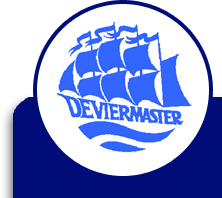  Varen op eigen kompas, uitdagend op ieders niveauAgenda MR vergaderingDinsdag 16 april 19.00uNotulist: Agenda1. Opening en vaststellen agenda 							(5 min)Aanwezigen: Afwezigen: 2. Notulen vaststellen 7 maart 2024							(5 min)3. Bespreekpunten MR									(15 min)4. Mededelingen directie								(30 min)- Schoolplan- opvang TSO/gym ivm Fitkidz						5. Doorpraten mededelingen directie							(10 min)6. Notulen OR										(5 min)Nog te ontvangen
7. Rondvraag en sluiting 								(5 min)